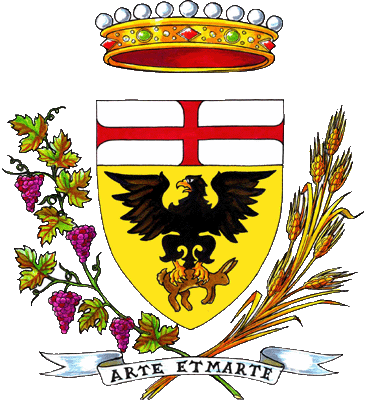 COMUNE DI ACQUI TERMEUfficio Stato CivilePiazza Levi 12 (piano Terra) – 15011 Acqui TermeTel. 0144/770251 - @mail: elettorale@comuneacqui.comCOMUNICATO STAMPASi comunica che i cittadini interessati a svolgere la funzione di scrutatore in occasione delle prossime elezioni amministrative e referendum popolari del 12 giugno 2022, già iscritti all’albo degli scrutatori del Comune di Acqui Terme, potranno segnalare la propria disponibilità presso l’Ufficio Elettorale del Comune di Acqui Terme.L’Ufficio Elettorale del Comune di Acqui Terme osserva il seguente orario:dal lunedì al venerdì dalle ore 08.30 alle ore 12.30